ސިވިލް ސަރވިސް ކޮމިޝަން			              cމާލެ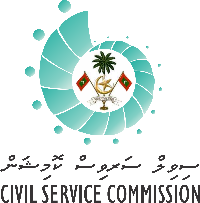 ސިވިލް ސަރވިސް މުވައްޒަފުންގެ މަސައްކަތުގެ ފެންވަރުބަލާ ފޯމުޓީޗަރުން އަދި ލީޑީންގ ޓީޗަރުންގެ ( 2021 )ސެކްޝަން 1: މަސައްކަތުގެ ފެންވަރުބެލޭ މުވައްޒަފާބެހޭ މަޢުލޫމާތު* މި ސެކްޝަން ފުރިހަމަކުރާނީ އޮފީހުގެ މުވައްޒަފުންނާބެހޭ ކަންތައްތައް ބަލަހައްޓާ ބައިން ނުވަތަ ހިއުމަން ރިސޯސް ސެކްޝަން /ޔުނިޓުންނެވެ.) އަތްމަތީ ފޮތުގެ ސެކްޝަން 5.1 ގައި މި ސެކްޝަން ފުރިހަމަކޮށް ފުރާނެގޮތުގެ ތަފްސީލު އެކުލެވޭނެއެވެ.)ސެކްޝަން  2، 3، 4 އަދި 5 އަށް މާކުސް ދިނުމުގައި ބޭނުންކުރާނީ ތިރީގައިވާ މިންގަނޑެވެ.މަސައްކަތުގެ ފެންވަރު ބެލުމުގައި މިންކޮށް މާކުސް ދޭން ބޭނުންކުރާނީ  1 އިން 10 ގެ މިންގަޑެކެވެ. 1 އެއީ އެންމެ ދަށްކޮށް ދެވޭނެ މާކުސްއެވެ. 10 އެއީ އެންމެ މަތިން މާކުސްދެވޭނެ މިންވަރެވެ. ސެކްޝަން 2 (ހ): މަޤާމުގެ މައިގަނޑު މަސައްކަތްތަކާއި އެ މަސައްކަތްތައް ނިންމުމަށް ރޭވިފައިވާ ގޮތް  އަދި މަސައްކަތުގެ ފެންވަރުބެލޭ މުއްދަތު ދެބައިވުމުން، މުވައްޒަފާ ޙަވާލުކުރެވިފައިވާ މަސައްކަތް ހިނގާ ނުހިނގާގޮތް ބެލުންމަޤާމުގެ މައިގަނޑު މަސައްކަތްތަކާއި އެ މަސައްކަތްތައް ނިންމުމަށް ރޭވިފައިވާ ގޮތް  އަދި މަސައްކަތުގެ ފެންވަރުބެލޭ މުއްދަތު ދެބައިވުމުން، މުވައްޒަފާ ޙަވާލުކުރެވިފައިވާ މަސައްކަތް ހިނގާ ނުހިނގާގޮތް ބެލުން – މި ސެކްޝަން ފުރިހަމަކުރާނީ ސުޕަވައިޒަރާ މަޝްވަރާކުރުމަށްފަހު މަސައްކަތުގެ ފެންވަރުބެލޭ މުވައްޒަފެވެ. މަސައްކަތުގެ އަހަރު ދެބައިވުމުން މުވައްޒަފުގެ މައިގަނޑު މަސައްކަތަށް ބަދަލެއް އަތުވެއްޖެ ހާލަތުގައި މުވައްޒަފުގެ މަސައްކަތްތަކަށް އައި ބަދަލު ނުވަތަ ވަޒީފާ ބަޔާނަށް ގެނައި އުނި އިތުރު ބަޔާންކުރަންވާނެއެވެ. މަސައްކަތުގެ ޓާގެޓު ކަނޑައެޅުމުގައި ތިރީގައިވާ މިންވަރު، ފެންވަރު އަދި ވަގުތަށް ރިޢާޔަތްކޮށް ޓާގެޓު ކަނޑައަޅަންވާނެއެވެ.(އިތުރު ގަނޑު އެޓޭޗް ކުރަން ބޭނުންނަމަ ނުވަތަ ވަޒީފާ ބަޔާނުގެ މަސައްކަތުގެ ޒިންމާތަކާ ގުޅޭ ބައިގެ ކޮޕީއެއް އެޓޭޗްކުރަން ބޭނުންނަމަ ކުރެވިދާނެއެވެ.)** މި ސެކްޝަން ފުރިހަމަކުރުމުގައި އަތްމަތީފޮތުގެ ސެކްޝަން 5.2 (ސެކްޝަން 2، ހ) އަދި ސެކްޝަން 5.2 (ސެކްޝަން 2، ށ) ބައްލަވާ. ސެކްޝަން 2 (ށ) މަސައްކަތުގެ އަހަރު ތެރޭގައި ހާސިލުކުރެވުނު ނަތީޖާގެ ޖުމުލަ މި ސެކްޝަން ފުރިހަމަކުރާނީ ފެންވަރުބެލޭ މުވައްޒަފާއި ސުޕަވައިޒަރު މަޝްވަރާކުރުމަށްފަހު ސުޕަވައިޒަރެވެ. މި ސެކްޝަނަށް ލިބޭ މާކުސް އަކީ %75 އެވެ. މި ސެކްޝަނަށް މާކުސް ދޭންވާނީ މަސައްކަތުގެ އަހަރު ނިމުމުންނެވެ.ސޮއި: މަސައްކަތުގެ އަހަރުގެ މަސައްކަތާއި ޓާގެޓު ކަނޑައެޅުން *މި ސެކްޝަން ފުރާނީ މަސައްކަތުގެ ފެންވަރުބެލޭ މުއްދަތު ފެށޭއިރުއެވެ.ސޮއި: މަސައްކަތުގެ އަހަރު ދެބައިވުމުން މަސައްކަތާއި ޓާގެޓު ކަނޑައެޅުން *މި ސެކްޝަން ފުރާނީ މަސައްކަތުގެ ފެންވަރުބެލޭ މުއްދަތު ދެބައިވުމުން މައިގަނޑު މަސައްކަތަށް ނުވަތަ ޓާގެޓަށް ބަދަލެއް އައިސްފައިވާނަމައެވެ.ސެކްޝަން 3: މަސައްކަތުގެ މަޢުލޫމާތާއި ހުނަރު* މި ސެކްޝަން ފުރިހަމަކުރާނީ ފެންވަރުބެލޭ މުވައްޒަފާއި ސުޕަވައިޒަރު މަޝްވަރާކުރުމަށްފަހު ސުޕަވައިޒަރެވެ. މި ސެކްޝަނަށް ލިބޭ މާކުސް އަކީ %10 އެވެ.ސެކްޝަން 4: މުވައްޒަފުގައި ހުންނަންވީ ސިފަތައް* މި ސެކްޝަން ފުރިހަމަކުރާނީ ފެންވަރުބެލޭ މުވައްޒަފާއި ސުޕަވައިޒަރު މަޝްވަރާކުރުމަށްފަހު ސުޕަވައިޒަރެވެ. މި ސެކްޝަނަށް ލިބޭ މާކުސް އަކީ %10 އެވެ.ސެކްޝަން 5: ހާޒިރީ* މި ސެކްޝަން ފުރިހަމަކުރާނީ ފެންވަރުބެލޭ މުވައްޒަފާއި ސުޕަވައިޒަރު މަޝްވަރާކުރުމަށްފަހު ސުޕަވައިޒަރެވެ. މި ސެކްޝަނަށް ލިބޭ މާކުސް އަކީ %5 އެވެ.ސެކްޝަން 6: ކީޕަރފޯމަންސް އިންޑިކޭޓާރސްއިން ލިބުނު ޖުމުލަ މާކުސް* މި ސެކްޝަންގައިވާ ހުސްގޮޅިތަކުގައި ޖަހާނީ އެ ސެކްޝަނަކަށް ލިބުނު މާކުސްއެވެ. މި ސެކްޝަން ފުރިހަމަކުރާނީ ސުޕަވައިޒަރެވެ. (މި ސެކްޝަން ފުރިހަމަ ކުރުމަށްޓަކައި އަތްމަތީ ފޮތުގެ ސެކްޝަން 5.6 ބައްލަވާ.). ސެކްޝަން 7: ވަޒީފާއަށް ބޭނުންވާ ތަޢުލީމާއި ތަމްރީނު މި ސެކްޝަން ފުރިހަމަކުރާނީ ސުޕަވައިޒަރެވެ. * އަދި މި ސެކްޝަން ފުރިހަމަ ކުރާނީ މުވައްޒަފާ މުޢާމަލާތްކޮށް ދެފަރާތުގެ އެއްބަސްވުމުގެ މައްޗަށެވެ. (މި ސެކްޝަން ފުރިހަމަކުރާނީ އަތްމަތީފޮތުގެ ސެކްޝަން 5.7 އަށް ވިސްނާފައެވެ).ސެކްޝަން 8 (ހ) - މުވައްޒަފާއި ސުޕަވައިޒަރުގެ ޚިޔާލު(މި ސެކްޝަން ފުރުމުގެ ކުރިން އަތްމަތީފޮތުގެ ސެކްޝަން 5.8 ބައްލަވާ)ސެކްޝަން 8 (ށ) ޑިޕާޓްމަންޓް/ސެކްޝަން ހެޑް ނުވަތަ ހިއުމަން ރިސޯސް ޑިޕާޓްމަންޓްގެ ޚިޔާލުމި ސެކްޝަން ހުރިހާމުވައްޒަފުންގެ ފޯމުގައެއް ނުފުރާނެއެވެ. (މި ސެކްޝަން ފުރުމުގެ ކުރިން އަތްމަތީފޮތުގެ ސެކްޝަން 5.8 ބައްލަވާ) (އިތުރު ގަނޑު އެޓޭޗް ކުރެވިދާނެއެވެ.)ނަން: ރ.ކ. ނަންބަރު:މަޤާމުގެ ނަންބަރު: މަޤާމާއި ކްލެސިފިކޭޝަން: ފެންވަރު ބެލި ދުވަސް:      ހާޒިރުވާންޖެހޭ ދުވަހުގެ އަދަދު:     މަސައްކަތުގެ ފެންވަރު ބަލާ މުއްދަތު: 01 ފެބުރުވަރީ 2020 އިން 31 ޖަނަވަރީ 2021 އަށްގަޑި ނުޖެހި އޮފީހަށް ހާޒިރުވި ދުވަހުގެ އަދަދު:     އަޅާފައިވާ ފިޔަވަޅުގެ އަދަދު:     ހާޒިރު ނުވާ ދުވަހުގެ އަދަދު:     ސުޕަވައިޒަރުގެ ނަމާއި މަގާމު އަދި ޔުނިޓު: ސުޕަވައިޒަރުގެ ނަމާއި މަގާމު އަދި ޔުނިޓު: ލިބިފައިވާ އެންމެ މަތީ ތަޢުލީމީ ފާސް: ބެޗްލަރ އޮފް އާރޓްސް ދިވެހި ލޭންގްވޭޖްލިބިފައިވާ އެންމެ މަތީ ތަޢުލީމީ ފާސް: ބެޗްލަރ އޮފް އާރޓްސް ދިވެހި ލޭންގްވޭޖް10987654321މާކުސް ދޭންޖެހޭ ކޮންމެ ކީޕަރފޯމަންސް އިންޑިކޭޓަރ އަކަށް މާކުސް ދިނުމުގައި ބޭނުންކުރާނެ މިންގަނޑުގެ އިތުރު ތަފްސީލު އަތްމަތީފޮތުގައި ތިރީގައިވާ ސެކްޝަންތަކުގައި ތަފްސީލު ކުރެވިފައިވާނެއެވެ.ފޯމުގެ ސެކްޝަން 2: މައިގަނޑު މަސައްކަތުގެ މަޢުލޫމާތާއި މަސައްކަތަށް އައިސްފައިވާ ބަދަލު (އަތްމަތީ ފޮތުގެ ސެކްޝަން 5.2 ބައްލަވާ.)ފޯމުގެ ސެކްޝަން 3: މަސައްކަތުގެ މަޢުލޫމާތާއި ހުނަރު (އަތްމަތީ ފޮތުގެ ސެކްޝަން 5.3 ބައްލަވާ.)ފޯމުގެ ސެކްޝަން 4: މުވައްޒަފުންގައި ހުންނަންވީ ސިފަތައް (އަތްމަތީ ފޮތުގެ ސެކްޝަން 5.4 ބައްލަވާ.)ފޯމުގެ ސެކްޝަން 5: ހާޒިރީ (އަތްމަތީ ފޮތުގެ ސެކްޝަން 5.5 ބައްލަވާ.)މަސައްކަތްކުރާ މިންވަރު: މަސައްކަތުގެ ފެންވަރު ބެލޭ މުއްދަތުގައި ކަނޑައެޅިފައިވާ މަސައްކަތަށް ބަލައި މަސައްކަތް ނިންމާ މިންވަރު އަދި މަސައްކަތް ޙަވާލުކުރުމަށްފަހު މަސައްކަތް ހިންގާ ނުހިނގާ ގޮތް ބަލާ މިންވަރުމަސައްކަތް ކުރާ ފެންވަރު: މަސައްކަތުގެ ފުރިހަމަކަމާއި، ފަރުވާތެރިކަމާއި އަދި ސާފުތާހިރުކަން.މަސައްކަތް ނިންމަންޖެހޭ ވަގުތުގެ ތެރޭގައި ނިންމާފައިވާ މިންވަރު: ކަނޑައަޅާފައިވާ ވަގުތެއްގެ ތެރޭގައި މަސައްކަތް ނިންމުން.މަޤާމުގެ މައިގަނޑު މަސައްކަތްތަކާއި އެ މަސައްކަތްތައް ކުރުމަށްޓަކައި ޓާގެޓު ރޭވިފައިވާ ގޮތް ( ފެންވަރު، މިންވަރު، ވަގުތު) އަދި މައިގަނޑު ކަންތައް  އިސްކަންދޭ ތަރުތީބުންމަޤާމުގެ މައިގަނޑު މަސައްކަތްތަކާއި އެ މަސައްކަތްތައް ކުރުމަށްޓަކައި ޓާގެޓު ރޭވިފައިވާ ގޮތް ( ފެންވަރު، މިންވަރު، ވަގުތު) އަދި މައިގަނޑު ކަންތައް  އިސްކަންދޭ ތަރުތީބުންމަޤާމުގެ މައިގަނޑު މަސައްކަތްތަކާއި އެ މަސައްކަތްތައް ކުރުމަށްޓަކައި ޓާގެޓު ރޭވިފައިވާ ގޮތް ( ފެންވަރު، މިންވަރު، ވަގުތު) އަދި މައިގަނޑު ކަންތައް  އިސްކަންދޭ ތަރުތީބުންމަޤާމުގެ މައިގަނޑު މަސައްކަތްތަކާއި އެ މަސައްކަތްތައް ކުރުމަށްޓަކައި ޓާގެޓު ރޭވިފައިވާ ގޮތް ( ފެންވަރު، މިންވަރު، ވަގުތު) އަދި މައިގަނޑު ކަންތައް  އިސްކަންދޭ ތަރުތީބުންމަޤާމުގެ މައިގަނޑު މަސައްކަތްތަކާއި އެ މަސައްކަތްތައް ކުރުމަށްޓަކައި ޓާގެޓު ރޭވިފައިވާ ގޮތް ( ފެންވަރު، މިންވަރު، ވަގުތު) އަދި މައިގަނޑު ކަންތައް  އިސްކަންދޭ ތަރުތީބުންމަޤާމުގެ މައިގަނޑު މަސައްކަތްތަކާއި އެ މަސައްކަތްތައް ކުރުމަށްޓަކައި ޓާގެޓު ރޭވިފައިވާ ގޮތް ( ފެންވަރު، މިންވަރު، ވަގުތު) އަދި މައިގަނޑު ކަންތައް  އިސްކަންދޭ ތަރުތީބުންހާސިލުކުރެވިފައިވާ މިންވަރު (މިންގަނޑު 1- 10)ޓާގެޓު 1(މަސައްކަތް/ޓާގެޓު): ޙަވާލުކުރެވިފައިވާ މާއްދާ ނުވަތަ މާއްދާތައް މުޤައްރަރުގައިވާ މިންވަރަށް ދަރިވަރުންނަށް އުގަންނައިދިނުން(މަސައްކަތް/ޓާގެޓު): ޙަވާލުކުރެވިފައިވާ މާއްދާ ނުވަތަ މާއްދާތައް މުޤައްރަރުގައިވާ މިންވަރަށް ދަރިވަރުންނަށް އުގަންނައިދިނުން(މަސައްކަތް/ޓާގެޓު): ޙަވާލުކުރެވިފައިވާ މާއްދާ ނުވަތަ މާއްދާތައް މުޤައްރަރުގައިވާ މިންވަރަށް ދަރިވަރުންނަށް އުގަންނައިދިނުން(މަސައްކަތް/ޓާގެޓު): ޙަވާލުކުރެވިފައިވާ މާއްދާ ނުވަތަ މާއްދާތައް މުޤައްރަރުގައިވާ މިންވަރަށް ދަރިވަރުންނަށް އުގަންނައިދިނުން(މަސައްކަތް/ޓާގެޓު): ޙަވާލުކުރެވިފައިވާ މާއްދާ ނުވަތަ މާއްދާތައް މުޤައްރަރުގައިވާ މިންވަރަށް ދަރިވަރުންނަށް އުގަންނައިދިނުންހާސިލުކުރެވިފައިވާ މިންވަރު (މިންގަނޑު 1- 10)ޓާގެޓު 1މިންވަރުފެންވަރުފެންވަރުވަގުތުވަގުތުހާސިލުކުރެވިފައިވާ މިންވަރު (މިންގަނޑު 1- 10)ޓާގެޓު 1- ގައުމީ މަންހަޖުގައި އެކަށައަޅާފައިވާ މިންވަރަށް އުނގެނުމާއި އުނގަންނައިދިނުމުގެ ޙަރަކާތްތައް ކުރިއަށް ގެންދިއުން. - އުނގެނުމާއި އުނގަންނައި ދިނުމުގެ އެންމެހައި ޙަރަކާތްތަކެއްގައި ވެސް ހުރިހާ ދަރިވަރުން ޝާމިލު ކޮށް ކުރިއަށް ގެންދިއުން.ގައުމީ މަންހަޖުގައި ބަޔާންކުރާ ފެންވަރަށް.ހުރިހާދަރިވަރުން ޝާމިލުކުރުމުގެ ސިޔާސަތުގައި ކަނޑައަޅާފައިވާގޮތަށް.ގައުމީ މަންހަޖުގައި ބަޔާންކުރާ ފެންވަރަށް.ހުރިހާދަރިވަރުން ޝާމިލުކުރުމުގެ ސިޔާސަތުގައި ކަނޑައަޅާފައިވާގޮތަށް.- ދިރާސީ އަހަރުގެ ތެރޭގައި- ދިރާސީ އަހަރުގެ ތެރޭގައިމާކުސްޓާގެޓު 2(މަސައްކަތް/ޓާގެޓު): ގައުމީ މަންހަޖުގައި ކަނޑައަޅާފައިވާ ލަނޑުދަނޑިތައް ޙާޞިލުވާގޮތަށް ކުލާހާއި ކުލާހުން ބޭރުގައި ކުރަންޖެހޭ އެންމެހައި މަސައްކަތް ކުރުން.(މަސައްކަތް/ޓާގެޓު): ގައުމީ މަންހަޖުގައި ކަނޑައަޅާފައިވާ ލަނޑުދަނޑިތައް ޙާޞިލުވާގޮތަށް ކުލާހާއި ކުލާހުން ބޭރުގައި ކުރަންޖެހޭ އެންމެހައި މަސައްކަތް ކުރުން.(މަސައްކަތް/ޓާގެޓު): ގައުމީ މަންހަޖުގައި ކަނޑައަޅާފައިވާ ލަނޑުދަނޑިތައް ޙާޞިލުވާގޮތަށް ކުލާހާއި ކުލާހުން ބޭރުގައި ކުރަންޖެހޭ އެންމެހައި މަސައްކަތް ކުރުން.(މަސައްކަތް/ޓާގެޓު): ގައުމީ މަންހަޖުގައި ކަނޑައަޅާފައިވާ ލަނޑުދަނޑިތައް ޙާޞިލުވާގޮތަށް ކުލާހާއި ކުލާހުން ބޭރުގައި ކުރަންޖެހޭ އެންމެހައި މަސައްކަތް ކުރުން.(މަސައްކަތް/ޓާގެޓު): ގައުމީ މަންހަޖުގައި ކަނޑައަޅާފައިވާ ލަނޑުދަނޑިތައް ޙާޞިލުވާގޮތަށް ކުލާހާއި ކުލާހުން ބޭރުގައި ކުރަންޖެހޭ އެންމެހައި މަސައްކަތް ކުރުން.ޓާގެޓު 2މިންވަރުފެންވަރުފެންވަރުވަގުތުވަގުތުޓާގެޓު 2- ގައުމީ މަންހަޖުގައި ދަރިވަރުންނަށް ޙާސިލުކޮށްދިނުމަށް ކަނޑައަޅާފައިވާ، ޤާބިލިއްޔަތުތަކާއި، އަގުތަކާއި ސިފަތައް އަށަގެންނެވުމަށް ކުލާހާއި ކުލާހުން ބޭރުގައި ކުރަންޖެހޭ އެންމެހައި މަސައްކަތް ކުރުން.ގައުމީ މަންހަޖުގައި ކަނޑައަލާފައިވާ މިންވަރަށްގައުމީ މަންހަޖުގައި ކަނޑައަލާފައިވާ މިންވަރަށްދިރާސީ އަހަރުތެރޭގައި ދިރާސީ އަހަރުތެރޭގައި މާކުސްޓާގެޓު 3(މަސައްކަތް/ޓާގެޓު): އެންރިޗްމަންޓް، ރިމީޑިއަލް އަދި އެކްސްޓްރާ ކްލާސް ނެގުން(މަސައްކަތް/ޓާގެޓު): އެންރިޗްމަންޓް، ރިމީޑިއަލް އަދި އެކްސްޓްރާ ކްލާސް ނެގުން(މަސައްކަތް/ޓާގެޓު): އެންރިޗްމަންޓް، ރިމީޑިއަލް އަދި އެކްސްޓްރާ ކްލާސް ނެގުން(މަސައްކަތް/ޓާގެޓު): އެންރިޗްމަންޓް، ރިމީޑިއަލް އަދި އެކްސްޓްރާ ކްލާސް ނެގުން(މަސައްކަތް/ޓާގެޓު): އެންރިޗްމަންޓް، ރިމީޑިއަލް އަދި އެކްސްޓްރާ ކްލާސް ނެގުންޓާގެޓު 3މިންވަރުފެންވަރުފެންވަރުވަގުތުވަގުތުޓާގެޓު 3ދަރިވަރުންނަށް ހިންގަންޖެހޭ ރިމީޑިއަލް ކުލާސްތަކާއި އެންރިޗްމަންޓް ކުލަސްތައް ރާވާ ހިންގުން.ގައުމީމަންހަޖުގައި ކަނޑައަޅާފައިވާ މިންވަރަށް އުނގަންނައިދިނުން.ގައުމީމަންހަޖުގައި ކަނޑައަޅާފައިވާ މިންވަރަށް އުނގަންނައިދިނުން.ތާވަލު ކުރެވިފައިވާ ގަޑީގައިތާވަލު ކުރެވިފައިވާ ގަޑީގައިމާކުސްޓާގެޓު 4(މަސައްކަތް/ޓާގެޓު): ޓައިމްޓޭބަލް ކުރެވިގެން ނަގަންޖެހޭ އެންމެހައި ގަޑިތަކާއި އަދި ޙަވާލުކުރެވޭ އެހެނިހެން ގަޑިތައް ނެގުން.(މަސައްކަތް/ޓާގެޓު): ޓައިމްޓޭބަލް ކުރެވިގެން ނަގަންޖެހޭ އެންމެހައި ގަޑިތަކާއި އަދި ޙަވާލުކުރެވޭ އެހެނިހެން ގަޑިތައް ނެގުން.(މަސައްކަތް/ޓާގެޓު): ޓައިމްޓޭބަލް ކުރެވިގެން ނަގަންޖެހޭ އެންމެހައި ގަޑިތަކާއި އަދި ޙަވާލުކުރެވޭ އެހެނިހެން ގަޑިތައް ނެގުން.(މަސައްކަތް/ޓާގެޓު): ޓައިމްޓޭބަލް ކުރެވިގެން ނަގަންޖެހޭ އެންމެހައި ގަޑިތަކާއި އަދި ޙަވާލުކުރެވޭ އެހެނިހެން ގަޑިތައް ނެގުން.(މަސައްކަތް/ޓާގެޓު): ޓައިމްޓޭބަލް ކުރެވިގެން ނަގަންޖެހޭ އެންމެހައި ގަޑިތަކާއި އަދި ޙަވާލުކުރެވޭ އެހެނިހެން ގަޑިތައް ނެގުން.ޓާގެޓު 4މިންވަރުފެންވަރުފެންވަރުވަގުތުވަގުތުޓާގެޓު 4ޓައިމްޓޭބަލް ކުރެވިގެން ނަގަންޖެހޭ އެންމެހައި ގަޑިތަކާއި އަދި ޙަވާލުކުރެވޭ އެހެނިހެން ގަޑިތައް ނެގުން.ލެސަން ޕްލޭނާ އެއްގޮތަށް ފިލާވަޅު ކުރިއަށް ގެންދިއުންލެސަން ޕްލޭނާ އެއްގޮތަށް ފިލާވަޅު ކުރިއަށް ގެންދިއުންސްކޫލުން ތާވަލުކޮށްފައިވާގޮތަށްސްކޫލުން ތާވަލުކޮށްފައިވާގޮތަށްމާކުސްޓާގެޓު 5(މަސައްކަތް/ޓާގެޓު): ދަރިވަރުންގެ މަސައްކަތްތައް ޤަވައިދުން ޗެކްކުރުމާއި ބިނާކުރަނިވި ފީޑްބެކް ދިނުން(މަސައްކަތް/ޓާގެޓު): ދަރިވަރުންގެ މަސައްކަތްތައް ޤަވައިދުން ޗެކްކުރުމާއި ބިނާކުރަނިވި ފީޑްބެކް ދިނުން(މަސައްކަތް/ޓާގެޓު): ދަރިވަރުންގެ މަސައްކަތްތައް ޤަވައިދުން ޗެކްކުރުމާއި ބިނާކުރަނިވި ފީޑްބެކް ދިނުން(މަސައްކަތް/ޓާގެޓު): ދަރިވަރުންގެ މަސައްކަތްތައް ޤަވައިދުން ޗެކްކުރުމާއި ބިނާކުރަނިވި ފީޑްބެކް ދިނުން(މަސައްކަތް/ޓާގެޓު): ދަރިވަރުންގެ މަސައްކަތްތައް ޤަވައިދުން ޗެކްކުރުމާއި ބިނާކުރަނިވި ފީޑްބެކް ދިނުންޓާގެޓު 5މިންވަރުފެންވަރުފެންވަރުވަގުތުވަގުތުޓާގެޓު 5- ސްކޫލުން ކަޑައަޅައި އުސޫލުތަކާއި އެއްގޮތްވާ ގޮތުގެ މަތިން ކިޔަވައިދެވުނު ބައިތަކުން ދަރިވަރުންނަށް ޙާސިލްވި މިންވަރު ބަލައި ޗެކްކޮށް،  ފީޑްބެކް ދިނުން.- ސްކޫލުން ކަނޑައަޅާ އުސޫލުތަކާއި އެއްގޮތްވާ ގޮތުގެ މަތިން ދަރިވަރުންނަށް ދެވޭ މަސައްކަތްތަކުން ދަރިވަރުންނަށް ޙާސިލުވާ މިންވަރު ބަލައި  ކިޔަވައިދިނުމުގެ ތަފާތު އުކުޅުތައް ބޭނުންކޮށްގެން އިތުރަށް އޮޅުންފިލުވައިދިނުން.- ގައުމީ މަންހަޖުގައި ބަޔާންކުރާ ފެންވަރަށް- ހުރިހާ ދަރިވަރުން ޝާމިލުކޮށްގެން - ގައުމީ މަންހަޖުގައި ބަޔާންކުރާ ފެންވަރަށް- ހުރިހާ ދަރިވަރުން ޝާމިލުކޮށްގެން - ދިރާސީ އަހަރުގެ ތެރޭގައި- ދިރާސީ އަހަރުގެ ތެރޭގައިމާކުސްޓާގެޓު 6(މަސައްކަތް/ޓާގެޓު): ސްކޫލުން އިންތިޒާމްކޮށްގެންބާއްވާ ތަފާތު ބައްދަލުވުންތަކުގައި ބައިވެރިވުން.(މަސައްކަތް/ޓާގެޓު): ސްކޫލުން އިންތިޒާމްކޮށްގެންބާއްވާ ތަފާތު ބައްދަލުވުންތަކުގައި ބައިވެރިވުން.(މަސައްކަތް/ޓާގެޓު): ސްކޫލުން އިންތިޒާމްކޮށްގެންބާއްވާ ތަފާތު ބައްދަލުވުންތަކުގައި ބައިވެރިވުން.(މަސައްކަތް/ޓާގެޓު): ސްކޫލުން އިންތިޒާމްކޮށްގެންބާއްވާ ތަފާތު ބައްދަލުވުންތަކުގައި ބައިވެރިވުން.(މަސައްކަތް/ޓާގެޓު): ސްކޫލުން އިންތިޒާމްކޮށްގެންބާއްވާ ތަފާތު ބައްދަލުވުންތަކުގައި ބައިވެރިވުން.ޓާގެޓު 6މިންވަރުފެންވަރުފެންވަރުވަގުތުވަގުތުޓާގެޓު 6- ސްކޫލުން އިންތިޒާމްކޮށްގެންބާއްވާ ކޯޑިނޭޝަން މީޓިންތަކާއި، މަޝްވަރާ ބައްދަލުވުންތަކާއި އަދި އެހެނިހެން ބައްދަލުވުންތަކުގައި ބައިވެރިވުން.ސްކޫލުން އަންގާގޮތެއްގެ މަތިން ބައްދަލުވުންތަކުގައި ބައިވެރިވެ އެއްބާރުލުން ދިނުން.ސްކޫލުން އަންގާގޮތެއްގެ މަތިން ބައްދަލުވުންތަކުގައި ބައިވެރިވެ އެއްބާރުލުން ދިނުން.ސްކޫލުން ތާވަލުކޮށްފައިވާގޮތަށް.ސްކޫލުން ތާވަލުކޮށްފައިވާގޮތަށް.މާކުސްޓާގެޓު 7(މަސައްކަތް/ޓާގެޓު): ކިޔަވައިދިނުމާ ގުޅޭގޮތުން ތައްޔާރުކުރަންޖެހޭ އެންމެހާތަކެތި (ސްކީމްއޮފް ވާރކް، ލެސަންޕްލޭން ފަދަ ) ހަމަޖެހިފައިވާ އުސޫލާ އެއްގޮތަށް ސްޕަވައިޒަރާ ޙަވާލުކުރުން. (މަސައްކަތް/ޓާގެޓު): ކިޔަވައިދިނުމާ ގުޅޭގޮތުން ތައްޔާރުކުރަންޖެހޭ އެންމެހާތަކެތި (ސްކީމްއޮފް ވާރކް، ލެސަންޕްލޭން ފަދަ ) ހަމަޖެހިފައިވާ އުސޫލާ އެއްގޮތަށް ސްޕަވައިޒަރާ ޙަވާލުކުރުން. (މަސައްކަތް/ޓާގެޓު): ކިޔަވައިދިނުމާ ގުޅޭގޮތުން ތައްޔާރުކުރަންޖެހޭ އެންމެހާތަކެތި (ސްކީމްއޮފް ވާރކް، ލެސަންޕްލޭން ފަދަ ) ހަމަޖެހިފައިވާ އުސޫލާ އެއްގޮތަށް ސްޕަވައިޒަރާ ޙަވާލުކުރުން. (މަސައްކަތް/ޓާގެޓު): ކިޔަވައިދިނުމާ ގުޅޭގޮތުން ތައްޔާރުކުރަންޖެހޭ އެންމެހާތަކެތި (ސްކީމްއޮފް ވާރކް، ލެސަންޕްލޭން ފަދަ ) ހަމަޖެހިފައިވާ އުސޫލާ އެއްގޮތަށް ސްޕަވައިޒަރާ ޙަވާލުކުރުން. (މަސައްކަތް/ޓާގެޓު): ކިޔަވައިދިނުމާ ގުޅޭގޮތުން ތައްޔާރުކުރަންޖެހޭ އެންމެހާތަކެތި (ސްކީމްއޮފް ވާރކް، ލެސަންޕްލޭން ފަދަ ) ހަމަޖެހިފައިވާ އުސޫލާ އެއްގޮތަށް ސްޕަވައިޒަރާ ޙަވާލުކުރުން. ޓާގެޓު 7ފެންވަރުވަގުތުވަގުތުފެންވަރުފެންވަރުޓާގެޓު 7- ގައުމީ މަންހަޖުގައި ކަނޑައެޅިފައިވާ ބައިތައް ހިމަނައިގެން އަހަރުގެ މަސައްކަތްތައް ބަހާލައި ސްކޫލުން ކަޑައަޅާފައިވާ އުސޫލުތަކުގެ މަތިން ޔުނިޓް ޕްލޭން ތައްޔާރުކުރުން.- ގައުމީ މަންހަޖުގައި ކަނޑައެޅިފައިވާ ބައިތައް ރަނގަޅަށް ޙާސިލްވާނެ ފަދަ ގޮތަކަށް ސްކޫލުން ކަޑައަޅާފައިވާ އުސޫލުތަކުގެ މަތިން ލެސަން ޕްލޭން ތައްޔާރުކުރުން.- ގައުމީ މަންހަޖުގައި ކަނޑައެޅިފައިވާ ބައިތައް ރަނގަޅަށް ހާސިލްވާނެ ފަދަ ގޮތަކަށް ކިޔަވައި ދިނުމަށް ބޭނުންވާނެ އިތުރުއެހީތަކާއި ރިސޯސް ތައްޔާރުކުރުން.- ޤައުމީ މަންހަޖުގައި ބަޔާންކޮށްފައިވާ ގޮތަށް (ދަރިވަރުން އެސެސްކުރުމުގެ މިންގަޑުތަކުގައިވާ ގޮތަށް ) އެސެސްމަންޓް ގައިޑްލައިންތަކާއި ޕްރޮސީޖަރތައް ހަދައި ސްކޫލުން ކަނޑައަޅާފައިވާ ފަރާތްތަކާއި ޙަވާލުކުރުން. - ސްކޫލުން ކަނޑައަޅާ މިންގަޑަށް- ގައުމީ މަންހަޖުގައި ބަޔާންކުރާގޮތަށް - ސްކޫލުން ކަނޑައަޅާ މިންގަޑަށް- ގައުމީ މަންހަޖުގައި ބަޔާންކުރާގޮތަށް ދިރާސީ އަހަރުގެ ތެރޭގައިދިރާސީ އަހަރުގެ ތެރޭގައިމާކުސްޓާގެޓު 8(މަސައްކަތް/ޓާގެޓު): ދަރިވަރުންނަށް ޙާސިލްވަމުންދާ މިންވަރު ޗެކްކުރުމާއި، ރިކޯޑްކުރުން (މަސައްކަތް/ޓާގެޓު): ދަރިވަރުންނަށް ޙާސިލްވަމުންދާ މިންވަރު ޗެކްކުރުމާއި، ރިކޯޑްކުރުން (މަސައްކަތް/ޓާގެޓު): ދަރިވަރުންނަށް ޙާސިލްވަމުންދާ މިންވަރު ޗެކްކުރުމާއި، ރިކޯޑްކުރުން (މަސައްކަތް/ޓާގެޓު): ދަރިވަރުންނަށް ޙާސިލްވަމުންދާ މިންވަރު ޗެކްކުރުމާއި، ރިކޯޑްކުރުން (މަސައްކަތް/ޓާގެޓު): ދަރިވަރުންނަށް ޙާސިލްވަމުންދާ މިންވަރު ޗެކްކުރުމާއި، ރިކޯޑްކުރުން ޓާގެޓު 8މިންވަރުމިންވަރުފެންވަރުފެންވަރުވަގުތުޓާގެޓު 8- މިނިސްޓްރީ އޮފް އެޑިޔުކޭޝަނުން ކަނޑައަޅުއްވާ ފައިވާ ގޮތުގެމަތިން، ދުވަހުން ދުވަހަށް މީމިސްއަށް އަޅަންޖެހޭ މައުލޫމާތުތައް ފުރިހަމައަށް އަޅައި ރެކޯޑް ކުރުން.- ދަރިވަރުންގެ ރިޕޯޓް ކާޑާއި އެޓެންޑެންސް ގެ އިތުރުން، އުނގެނުމާއި އުނގަންނައި ދިނުމުގެ ތެރެއިން ދަރިވަރުންނާއި ގުޅުން ހުރި އެންމެހައި މަޢުލޫމާތުތަކެއްވެސް ސްކޫލުން ކަނޑައަޅާފައިވާ މަންސައެއްގައި  އަދާހަމަކޮށް ބެލެހެއްޓުން- މިނިސްޓްރީ އޮފް އެޑިޔުކޭޝަނުން ކަނޑައަޅުއްވާ ފައިވާ ގޮތުގެމަތިން، ދުވަހުން ދުވަހަށް މީމިސްއަށް އަޅަންޖެހޭ މައުލޫމާތުތައް ފުރިހަމައަށް އަޅައި ރެކޯޑް ކުރުން.- ދަރިވަރުންގެ ރިޕޯޓް ކާޑާއި އެޓެންޑެންސް ގެ އިތުރުން، އުނގެނުމާއި އުނގަންނައި ދިނުމުގެ ތެރެއިން ދަރިވަރުންނާއި ގުޅުން ހުރި އެންމެހައި މަޢުލޫމާތުތަކެއްވެސް ސްކޫލުން ކަނޑައަޅާފައިވާ މަންސައެއްގައި  އަދާހަމަކޮށް ބެލެހެއްޓުން- މިނިސްޓްރީން ކަނޑައަޅާ ގޮތަށް- ސްކޫލުން ކަނޑައަޅާ ގޮތަށް  - މިނިސްޓްރީން ކަނޑައަޅާ ގޮތަށް- ސްކޫލުން ކަނޑައަޅާ ގޮތަށް  - ދިރާސީ އަހަރުގެ ތެރޭގައިމާކުސްޓާގެޓު 9(މަސައްކަތް/ޓާގެޓު): ދަރިވަރުންގެ ކުރިއެރުމާބެހޭ ގޮތުން ބެލެނިވެރިންނާއި، ސްކޫލުގެ ވެރިންނާއި ތަޢުލީމީ ދާއިރާގެ ފަރާތްތަކަށް ބޭނުންވާނެ މަޢުލޫމާތު ހިއްސާ ކުރުން(މަސައްކަތް/ޓާގެޓު): ދަރިވަރުންގެ ކުރިއެރުމާބެހޭ ގޮތުން ބެލެނިވެރިންނާއި، ސްކޫލުގެ ވެރިންނާއި ތަޢުލީމީ ދާއިރާގެ ފަރާތްތަކަށް ބޭނުންވާނެ މަޢުލޫމާތު ހިއްސާ ކުރުން(މަސައްކަތް/ޓާގެޓު): ދަރިވަރުންގެ ކުރިއެރުމާބެހޭ ގޮތުން ބެލެނިވެރިންނާއި، ސްކޫލުގެ ވެރިންނާއި ތަޢުލީމީ ދާއިރާގެ ފަރާތްތަކަށް ބޭނުންވާނެ މަޢުލޫމާތު ހިއްސާ ކުރުން(މަސައްކަތް/ޓާގެޓު): ދަރިވަރުންގެ ކުރިއެރުމާބެހޭ ގޮތުން ބެލެނިވެރިންނާއި، ސްކޫލުގެ ވެރިންނާއި ތަޢުލީމީ ދާއިރާގެ ފަރާތްތަކަށް ބޭނުންވާނެ މަޢުލޫމާތު ހިއްސާ ކުރުން(މަސައްކަތް/ޓާގެޓު): ދަރިވަރުންގެ ކުރިއެރުމާބެހޭ ގޮތުން ބެލެނިވެރިންނާއި، ސްކޫލުގެ ވެރިންނާއި ތަޢުލީމީ ދާއިރާގެ ފަރާތްތަކަށް ބޭނުންވާނެ މަޢުލޫމާތު ހިއްސާ ކުރުންޓާގެޓު 9މިންވަރުމިންވަރުފެންވަރުފެންވަރުވަގުތުޓާގެޓު 9-ސްކޫލުން އިންތިޒާމްކޮށްގެން ބާއްވާ ބެލެނިވެރިންގެ ބައްދަލުވުން ތަކުގައި ބައިވެރިވުމާއި ދަރިވަރުންގެ ކިޔެވުމާއި ގުޅޭގޮތުން ބެލެނިވެރިންނަށް މަޢޫލޫމާތު ދިނުން- ދަރިވަރުންގެ ކުރިއެރުމާބެހޭ ގޮތުން ސްކޫލުގެ ވެރިންނާއި ތަޢުލީމީ ދާއިރާގެ ފަރާތްތަކަށް ބޭނުންވާނެ މަޢުލޫމާތު ޙިއްސާ ކުރުން-ސްކޫލުން އިންތިޒާމްކޮށްގެން ބާއްވާ ބެލެނިވެރިންގެ ބައްދަލުވުން ތަކުގައި ބައިވެރިވުމާއި ދަރިވަރުންގެ ކިޔެވުމާއި ގުޅޭގޮތުން ބެލެނިވެރިންނަށް މަޢޫލޫމާތު ދިނުން- ދަރިވަރުންގެ ކުރިއެރުމާބެހޭ ގޮތުން ސްކޫލުގެ ވެރިންނާއި ތަޢުލީމީ ދާއިރާގެ ފަރާތްތަކަށް ބޭނުންވާނެ މަޢުލޫމާތު ޙިއްސާ ކުރުން-ސްކޫލުން އަންގާގޮތެއްގެ މަތިން ދަރިވަރުންގެ ނަތީޖާތަކާއި ސުލޫކު ބެލެނިވެރިންނާއި ހިއްސާކުރުން .-ދަރިވަރުންގެ ނަތީޖާތަކާއި ސުލޫކު ހިއްސާކުރަންޖެހޭ ޙާލަތްތަކުގައި ސްކޫލުގެ ވެރިންނާއި ތަޢުލީމީ ދާއިރާގެ ފަރާތްތަކަށް ޙިއްސާކުރުން.-ސްކޫލުން އަންގާގޮތެއްގެ މަތިން ދަރިވަރުންގެ ނަތީޖާތަކާއި ސުލޫކު ބެލެނިވެރިންނާއި ހިއްސާކުރުން .-ދަރިވަރުންގެ ނަތީޖާތަކާއި ސުލޫކު ހިއްސާކުރަންޖެހޭ ޙާލަތްތަކުގައި ސްކޫލުގެ ވެރިންނާއި ތަޢުލީމީ ދާއިރާގެ ފަރާތްތަކަށް ޙިއްސާކުރުން.ސްކޫލުން ތާވަލުކޮށްފައިވާގޮތަށްމާކުސްޓާގެޓު 10(މަސައްކަތް/ޓާގެޓު): ދަރިވަރުންނަށް ބާއްވާ ތަފާތު އެކިއެކި އެސެސްމަންޓްތަކާއި ޓެސްޓް ޕޭޕަރުތައް ތައްޔާރުކުރުމާއި ޓެސްޓްތައް ރާވައި ކުރިއަށް ގެންދިއުން. (މަސައްކަތް/ޓާގެޓު): ދަރިވަރުންނަށް ބާއްވާ ތަފާތު އެކިއެކި އެސެސްމަންޓްތަކާއި ޓެސްޓް ޕޭޕަރުތައް ތައްޔާރުކުރުމާއި ޓެސްޓްތައް ރާވައި ކުރިއަށް ގެންދިއުން. (މަސައްކަތް/ޓާގެޓު): ދަރިވަރުންނަށް ބާއްވާ ތަފާތު އެކިއެކި އެސެސްމަންޓްތަކާއި ޓެސްޓް ޕޭޕަރުތައް ތައްޔާރުކުރުމާއި ޓެސްޓްތައް ރާވައި ކުރިއަށް ގެންދިއުން. (މަސައްކަތް/ޓާގެޓު): ދަރިވަރުންނަށް ބާއްވާ ތަފާތު އެކިއެކި އެސެސްމަންޓްތަކާއި ޓެސްޓް ޕޭޕަރުތައް ތައްޔާރުކުރުމާއި ޓެސްޓްތައް ރާވައި ކުރިއަށް ގެންދިއުން. (މަސައްކަތް/ޓާގެޓު): ދަރިވަރުންނަށް ބާއްވާ ތަފާތު އެކިއެކި އެސެސްމަންޓްތަކާއި ޓެސްޓް ޕޭޕަރުތައް ތައްޔާރުކުރުމާއި ޓެސްޓްތައް ރާވައި ކުރިއަށް ގެންދިއުން. ޓާގެޓު 10މިންވަރުފެންވަރުފެންވަރުވަގުތުވަގުތުޓާގެޓު 10ސްކޫލުން ކަނޑައަޅާފައިވާ ގޮތުގެމަތިން، އެސެސްމަންޓްތަކާއި ޓެސްޓްތައް ތައްޔާރުކުރުން.ސްކޫލުން ކަނޑައަޅާފައިވާ ގޮތުގެމަތިން، ކިޔަވައިދެވުނު ބައިތަކުން ދަރިވަރުންނަށް ޙާޞިލުކުރަންޖެހޭ މިންވަރު ޙާޞިލުވޭތޯ ބަލައި ކަށަވަރުކުރުން.ފާސްކޮށްފައިވާ ޓޭބަލް އޮފް ސްޕެސިފިކޭޝަނާއި އެއްގޮތަށްފާސްކޮށްފައިވާ ޓޭބަލް އޮފް ސްޕެސިފިކޭޝަނާއި އެއްގޮތަށްސްކޫލުން ކަނޑައަޅާފައިވާ ވަގުތަށްސްކޫލުން ކަނޑައަޅާފައިވާ ވަގުތަށްމާކުސްޓާގެޓު 11(މަސައްކަތް/ޓާގެޓު): ކިޔަވައިދޭ މާއްދާއާ ގުޅޭގޮތުން ދަރިވަރުންގެ ފޮތްތަކާއި ވަކިވަކި ގުރޭޑްތަކަށް ޚާއްސަކުރެވިގެން ދެވޭ އެސެސްމެންޓްތަކާއި، ޔުނިޓް ޓެސްޓް ޕޭޕަރުތަކުގެ އިތުރުން ޓާމް ޓެސްޓް ޕޭޕަރ ނުވަތަ މިނޫން ވެސް ދަރިވަރުންނަށް ޙާސިލުވި މިންވަރު ނުވަތަ ކުރިއެރުން ވަޒަންކުރުމަށް ބާއްވާ ޓެސްޓްތަކުގެ ޕޭޕަރުތައް މާކުކުރުން(މަސައްކަތް/ޓާގެޓު): ކިޔަވައިދޭ މާއްދާއާ ގުޅޭގޮތުން ދަރިވަރުންގެ ފޮތްތަކާއި ވަކިވަކި ގުރޭޑްތަކަށް ޚާއްސަކުރެވިގެން ދެވޭ އެސެސްމެންޓްތަކާއި، ޔުނިޓް ޓެސްޓް ޕޭޕަރުތަކުގެ އިތުރުން ޓާމް ޓެސްޓް ޕޭޕަރ ނުވަތަ މިނޫން ވެސް ދަރިވަރުންނަށް ޙާސިލުވި މިންވަރު ނުވަތަ ކުރިއެރުން ވަޒަންކުރުމަށް ބާއްވާ ޓެސްޓްތަކުގެ ޕޭޕަރުތައް މާކުކުރުން(މަސައްކަތް/ޓާގެޓު): ކިޔަވައިދޭ މާއްދާއާ ގުޅޭގޮތުން ދަރިވަރުންގެ ފޮތްތަކާއި ވަކިވަކި ގުރޭޑްތަކަށް ޚާއްސަކުރެވިގެން ދެވޭ އެސެސްމެންޓްތަކާއި، ޔުނިޓް ޓެސްޓް ޕޭޕަރުތަކުގެ އިތުރުން ޓާމް ޓެސްޓް ޕޭޕަރ ނުވަތަ މިނޫން ވެސް ދަރިވަރުންނަށް ޙާސިލުވި މިންވަރު ނުވަތަ ކުރިއެރުން ވަޒަންކުރުމަށް ބާއްވާ ޓެސްޓްތަކުގެ ޕޭޕަރުތައް މާކުކުރުން(މަސައްކަތް/ޓާގެޓު): ކިޔަވައިދޭ މާއްދާއާ ގުޅޭގޮތުން ދަރިވަރުންގެ ފޮތްތަކާއި ވަކިވަކި ގުރޭޑްތަކަށް ޚާއްސަކުރެވިގެން ދެވޭ އެސެސްމެންޓްތަކާއި، ޔުނިޓް ޓެސްޓް ޕޭޕަރުތަކުގެ އިތުރުން ޓާމް ޓެސްޓް ޕޭޕަރ ނުވަތަ މިނޫން ވެސް ދަރިވަރުންނަށް ޙާސިލުވި މިންވަރު ނުވަތަ ކުރިއެރުން ވަޒަންކުރުމަށް ބާއްވާ ޓެސްޓްތަކުގެ ޕޭޕަރުތައް މާކުކުރުން(މަސައްކަތް/ޓާގެޓު): ކިޔަވައިދޭ މާއްދާއާ ގުޅޭގޮތުން ދަރިވަރުންގެ ފޮތްތަކާއި ވަކިވަކި ގުރޭޑްތަކަށް ޚާއްސަކުރެވިގެން ދެވޭ އެސެސްމެންޓްތަކާއި، ޔުނިޓް ޓެސްޓް ޕޭޕަރުތަކުގެ އިތުރުން ޓާމް ޓެސްޓް ޕޭޕަރ ނުވަތަ މިނޫން ވެސް ދަރިވަރުންނަށް ޙާސިލުވި މިންވަރު ނުވަތަ ކުރިއެރުން ވަޒަންކުރުމަށް ބާއްވާ ޓެސްޓްތަކުގެ ޕޭޕަރުތައް މާކުކުރުންޓާގެޓު 11މިންވަރުފެންވަރުފެންވަރުވަގުތުވަގުތުޓާގެޓު 11ސްކޫލުން ކަނޑައަޅާފައިވާ ގޮތެއްގެ މަތިން މާރކް ކުރުމަށް ހަވާލުކުރެވޭ ފޮތްތަކާއި، ވާރކްޝީޓްތައް މާކުރުން.ދަރިވަރުންނަށް ދެވޭ އެންމެހައި އެސެސްމަންޓްތަކެއް ވެސް ޤަވައިދުން ބަލައި، މާކުކޮށް ފީޑްބެކް ދިނުމާއެކު ރީއެސެސްކުރުން ސްކޫލުގެ ރަސްމީ އިމްތިހާނުތަކުގެ އިތުރުން، މިނިސްޓްރީ އޮފް އެޑިޔުކޭޝަނުން ކަނޑައަޅުއްވާ އެކިއެކި އިމްތިޙާނު ކަރުދާސްތައް ވެސް  ހަވާލުކުރެވޭ ގައިޑްލައިން ތަކާއި / ޖަވާބު ކަރުދާހުގައި ވާ ގޮތުގެ މަތިން މާކުރުން.މާރކިންގ ސްކީމް / ކްރައިޓީރިއާ އާއި އެއްގޮތަށްމާރކިންގ ސްކީމް / ކްރައިޓީރިއާ އާއި އެއްގޮތަށްދުވަހުން ދުވަހަށް، ހަފުތާއަކު، ތާވަލާ އެއްގޮތަށް ދުވަހުން ދުވަހަށް، ހަފުތާއަކު، ތާވަލާ އެއްގޮތަށް މާކުސްޓާގެޓު 12(މަސައްކަތް/ޓާގެޓު): ދަރިވަރުން ޙާޞިލުކުރާ މިންވަރާއި ކުރިއެރުމުގެ ރެކޯޑްތައް ބެލެހެއްޓުން(މަސައްކަތް/ޓާގެޓު): ދަރިވަރުން ޙާޞިލުކުރާ މިންވަރާއި ކުރިއެރުމުގެ ރެކޯޑްތައް ބެލެހެއްޓުން(މަސައްކަތް/ޓާގެޓު): ދަރިވަރުން ޙާޞިލުކުރާ މިންވަރާއި ކުރިއެރުމުގެ ރެކޯޑްތައް ބެލެހެއްޓުން(މަސައްކަތް/ޓާގެޓު): ދަރިވަރުން ޙާޞިލުކުރާ މިންވަރާއި ކުރިއެރުމުގެ ރެކޯޑްތައް ބެލެހެއްޓުން(މަސައްކަތް/ޓާގެޓު): ދަރިވަރުން ޙާޞިލުކުރާ މިންވަރާއި ކުރިއެރުމުގެ ރެކޯޑްތައް ބެލެހެއްޓުންޓާގެޓު 12މިންވަރުފެންވަރުފެންވަރުވަގުތުވަގުތުޓާގެޓު 12ދަރިވަރުންގެ ރިޕޯޓްކާޑުގެ އިތުރުން، ދަރިވަރުންގެ ނަތީޖާ އަންގައިދޭ އެންމެހައި ޑޮކިޔުމެންޓެއް ވެސް މީމިސްގެ އިތުރުން އަދި ސްކޫލުން ކަނޑައަޅާ މަންސައެއްގައި ރެކޯޑްކުރުން ރެކޯޑް ބެލެހެއްޓުމަށް ކަނޑައަޅާފައިވާ ކްރައިޓީރިއާގައި ބުނެފައިވާގޮތަށްރެކޯޑް ބެލެހެއްޓުމަށް ކަނޑައަޅާފައިވާ ކްރައިޓީރިއާގައި ބުނެފައިވާގޮތަށް- ދުވަހުން ދުވަހަށް، ހަފުތާއަކު - ދުވަހުން ދުވަހަށް، ހަފުތާއަކު މާކުސްޓާގެޓު 13(މަސައްކަތް/ޓާގެޓު): އިސްލާމް ދީނާއި ދިވެހިރާއްޖޭގެ ޤާނޫނާއި ޤަވާއިދުތަކާ، ސްކޫލުކުދިންގެ ޤަވާއިދުތަކަށް ދަރިވަރުން އަހުލުވެރިކުރުވުމާއި ރީތި އާދަތައް ދަރިވަރުންގެ ކިބައިގައި ހަރުލެއްވުމަށް މަސައްކަތްކުރުން(މަސައްކަތް/ޓާގެޓު): އިސްލާމް ދީނާއި ދިވެހިރާއްޖޭގެ ޤާނޫނާއި ޤަވާއިދުތަކާ، ސްކޫލުކުދިންގެ ޤަވާއިދުތަކަށް ދަރިވަރުން އަހުލުވެރިކުރުވުމާއި ރީތި އާދަތައް ދަރިވަރުންގެ ކިބައިގައި ހަރުލެއްވުމަށް މަސައްކަތްކުރުން(މަސައްކަތް/ޓާގެޓު): އިސްލާމް ދީނާއި ދިވެހިރާއްޖޭގެ ޤާނޫނާއި ޤަވާއިދުތަކާ، ސްކޫލުކުދިންގެ ޤަވާއިދުތަކަށް ދަރިވަރުން އަހުލުވެރިކުރުވުމާއި ރީތި އާދަތައް ދަރިވަރުންގެ ކިބައިގައި ހަރުލެއްވުމަށް މަސައްކަތްކުރުން(މަސައްކަތް/ޓާގެޓު): އިސްލާމް ދީނާއި ދިވެހިރާއްޖޭގެ ޤާނޫނާއި ޤަވާއިދުތަކާ، ސްކޫލުކުދިންގެ ޤަވާއިދުތަކަށް ދަރިވަރުން އަހުލުވެރިކުރުވުމާއި ރީތި އާދަތައް ދަރިވަރުންގެ ކިބައިގައި ހަރުލެއްވުމަށް މަސައްކަތްކުރުން(މަސައްކަތް/ޓާގެޓު): އިސްލާމް ދީނާއި ދިވެހިރާއްޖޭގެ ޤާނޫނާއި ޤަވާއިދުތަކާ، ސްކޫލުކުދިންގެ ޤަވާއިދުތަކަށް ދަރިވަރުން އަހުލުވެރިކުރުވުމާއި ރީތި އާދަތައް ދަރިވަރުންގެ ކިބައިގައި ހަރުލެއްވުމަށް މަސައްކަތްކުރުންޓާގެޓު 13މިންވަރުފެންވަރުފެންވަރުވަގުތުވަގުތުޓާގެޓު 13-ދަރިވަރުންނަކީ ރިވެތި އަޚުލާޤާއި ސުލޫކު ހެޔޮ ދަރިންތަކަށް ހެދުމުގެ ގޮތުން، އެކުދިންނަށް ދަސްކޮށްދޭންޖެހޭ ރީތި އާދަތަކާއި ސުލޫކުތައް ދަސްކޮށްދިނުމަށްޓަކައި ސްކޫލުން ކަނޑައަޅާ އެންމެހާ ކަންތައްތަކެއް ތަންފީޒުކުރުމަށްޓަކައި މަސައްކަތްކުރުން. އުގެނުމާއި އުގަންނައި ދިނުމުގެ ތެރެއިން ދިވެހިރާއްޖޭގެ ގާނޫނާއި ޤަވާއިދުތަކާއި، ސްކޫލުކުދިންގެ ގަވާއިދުތަކަށް ދަރިވަރުން އަހުލުވެރި ކުރުވުން. އުގެނުމާއި އުގަންނައި ދިނުމުގެ ތެރެއިން ދިވެހިރާއްޖޭގެ ގާނޫނާއި ޤަވާއިދުތަކާއި، ސްކޫލުކުދިންގެ ގަވާއިދުތަކަށް ދަރިވަރުން އަހުލުވެރި ކުރުވުން. ދިރާސީ އަހަރުގެ ތެރޭގައިދިރާސީ އަހަރުގެ ތެރޭގައިމާކުސްޓާގެޓު 14(މަސައްކަތް/ޓާގެޓު): ކުލާހުގައާއި ކުލާހުން ބޭރުގައި ދަރިވަރުންނަށް ހިންގާ ޙަރަކާތްތަކުގައި ސްކޫލަށް އެއްބާރުލުން ދިނުމާއެކު ދަރިވަރުންގެ އަޚްލާޤީ ކަންތައްތައް ބަލަހައްޓާ ރެކޯޑްކުރުން(މަސައްކަތް/ޓާގެޓު): ކުލާހުގައާއި ކުލާހުން ބޭރުގައި ދަރިވަރުންނަށް ހިންގާ ޙަރަކާތްތަކުގައި ސްކޫލަށް އެއްބާރުލުން ދިނުމާއެކު ދަރިވަރުންގެ އަޚްލާޤީ ކަންތައްތައް ބަލަހައްޓާ ރެކޯޑްކުރުން(މަސައްކަތް/ޓާގެޓު): ކުލާހުގައާއި ކުލާހުން ބޭރުގައި ދަރިވަރުންނަށް ހިންގާ ޙަރަކާތްތަކުގައި ސްކޫލަށް އެއްބާރުލުން ދިނުމާއެކު ދަރިވަރުންގެ އަޚްލާޤީ ކަންތައްތައް ބަލަހައްޓާ ރެކޯޑްކުރުން(މަސައްކަތް/ޓާގެޓު): ކުލާހުގައާއި ކުލާހުން ބޭރުގައި ދަރިވަރުންނަށް ހިންގާ ޙަރަކާތްތަކުގައި ސްކޫލަށް އެއްބާރުލުން ދިނުމާއެކު ދަރިވަރުންގެ އަޚްލާޤީ ކަންތައްތައް ބަލަހައްޓާ ރެކޯޑްކުރުން(މަސައްކަތް/ޓާގެޓު): ކުލާހުގައާއި ކުލާހުން ބޭރުގައި ދަރިވަރުންނަށް ހިންގާ ޙަރަކާތްތަކުގައި ސްކޫލަށް އެއްބާރުލުން ދިނުމާއެކު ދަރިވަރުންގެ އަޚްލާޤީ ކަންތައްތައް ބަލަހައްޓާ ރެކޯޑްކުރުންޓާގެޓު 14މިންވަރުފެންވަރުފެންވަރުވަގުތުވަގުތުޓާގެޓު 14- ކުލާހުގައާއި ކުލާހުން ބޭރުގައި ހިންގާ ޙަރަކާތްތަކުގައި ސްކޫލަށް އެހީތެރިވެ އެއްބާރުލުން ދިނުން .-ކުލާހުގައާއި ކުލާހުން ބޭރުގައި ސްކޫލުގެ ހަރަކާތްތަކުގައި އުޅޭއިރު ދަރިވަރުންގެ އަޚްލާޤީ ކަންތައްތައް ބެލެހެއްޓުމާއި ރެކޯޑްކުރުން.-ސްކޫލުން ކަނޑައަޅާފައިވާ ޤަވައިދުތަކާއި އުސޫލުތަކުގެ މަތިން ގެންދިއުން.-ދަރިވަރުންގެ އަޚްލާޤީ ކަންކަން،ސްކޫލުން އެކުލަވާލާފައިވާ އުސޫލުތަކާއި އެއްގޮތަށް ރެކޯޑްތައް އަދާހަމަކުރުން. -ސްކޫލުން ކަނޑައަޅާފައިވާ ޤަވައިދުތަކާއި އުސޫލުތަކުގެ މަތިން ގެންދިއުން.-ދަރިވަރުންގެ އަޚްލާޤީ ކަންކަން،ސްކޫލުން އެކުލަވާލާފައިވާ އުސޫލުތަކާއި އެއްގޮތަށް ރެކޯޑްތައް އަދާހަމަކުރުން. - ސްކޫލުން އިންތިޒާމްކުރާ ކޮންމެ ހަރަކާތެއްގައި - ސްކޫލުން އިންތިޒާމްކުރާ ކޮންމެ ހަރަކާތެއްގައި މާކުސްޓާގެޓު 15(މަސައްކަތް/ޓާގެޓު): ދަރިވަރުން އުނގެނެންތިބޭ މާޙައުލަކީ ދަރިވަރުންނަށް ރައްކާތެރިކަމާއި އަމާންކަން ލިބިގެންވާ މާޙައުލަކަށް ހެދުން (މަސައްކަތް/ޓާގެޓު): ދަރިވަރުން އުނގެނެންތިބޭ މާޙައުލަކީ ދަރިވަރުންނަށް ރައްކާތެރިކަމާއި އަމާންކަން ލިބިގެންވާ މާޙައުލަކަށް ހެދުން (މަސައްކަތް/ޓާގެޓު): ދަރިވަރުން އުނގެނެންތިބޭ މާޙައުލަކީ ދަރިވަރުންނަށް ރައްކާތެރިކަމާއި އަމާންކަން ލިބިގެންވާ މާޙައުލަކަށް ހެދުން (މަސައްކަތް/ޓާގެޓު): ދަރިވަރުން އުނގެނެންތިބޭ މާޙައުލަކީ ދަރިވަރުންނަށް ރައްކާތެރިކަމާއި އަމާންކަން ލިބިގެންވާ މާޙައުލަކަށް ހެދުން (މަސައްކަތް/ޓާގެޓު): ދަރިވަރުން އުނގެނެންތިބޭ މާޙައުލަކީ ދަރިވަރުންނަށް ރައްކާތެރިކަމާއި އަމާންކަން ލިބިގެންވާ މާޙައުލަކަށް ހެދުން ޓާގެޓު 15މިންވަރުފެންވަރުފެންވަރުވަގުތުވަގުތުޓާގެޓު 15އުނގެނުމާއި އުނގަންނައިދޭ މާޙައުލަކީ ދަރިވަރުންނަށް ރައްކާތެރި އަދި އަމާންކަން ލިބިގެންވާ މާހައުލަކަށްވުންމިނިސްޓްރީއާއި ސްކޫލުން ކަނޑައަޅާފައިވާ ޤަވައިދުތަކާއި އުސޫލުތަކުގެ މަތިން ގެންދިއުން.މިނިސްޓްރީއާއި ސްކޫލުން ކަނޑައަޅާފައިވާ ޤަވައިދުތަކާއި އުސޫލުތަކުގެ މަތިން ގެންދިއުން.ދަރިވަރުން ސްކޫލުގެ ބެލުމުގެ ދަށުގައި ތިބޭހުރިހާ ވަގުތެއްގައި ދަރިވަރުން ސްކޫލުގެ ބެލުމުގެ ދަށުގައި ތިބޭހުރިހާ ވަގުތެއްގައި މާކުސްޓާގެޓު 16(މަސައްކަތް/ޓާގެޓު): ކުލާހުގައާއި ކުލާހުން ބޭރުގައި ހިންގާ ޙަރަކާތްތަކުގައި ބައިވެރިވުން. (މަސައްކަތް/ޓާގެޓު): ކުލާހުގައާއި ކުލާހުން ބޭރުގައި ހިންގާ ޙަރަކާތްތަކުގައި ބައިވެރިވުން. (މަސައްކަތް/ޓާގެޓު): ކުލާހުގައާއި ކުލާހުން ބޭރުގައި ހިންގާ ޙަރަކާތްތަކުގައި ބައިވެރިވުން. (މަސައްކަތް/ޓާގެޓު): ކުލާހުގައާއި ކުލާހުން ބޭރުގައި ހިންގާ ޙަރަކާތްތަކުގައި ބައިވެރިވުން. (މަސައްކަތް/ޓާގެޓު): ކުލާހުގައާއި ކުލާހުން ބޭރުގައި ހިންގާ ޙަރަކާތްތަކުގައި ބައިވެރިވުން. ޓާގެޓު 16މިންވަރުފެންވަރުފެންވަރުވަގުތުވަގުތުޓާގެޓު 16ކުލާހުގައާއި ކުލާހުން ބޭރުގައި ހިންގާ އިތުރު ޙަރަކާތްތައް ހިންގުމުގައި ސްކޫލަށް އެހީތެރިވެ، އެއްބާރުލުން ދިނުން.ސްކޫލުން ކަނޑައަޅާފައިވާ ޤަވައިދުތަކާއި އުސޫލުތަކުގެ މަތިން އިތުރު ޙަރަކާތްތައް ކުރިއަށް ގެންދިއުން.ސްކޫލުން ކަނޑައަޅާފައިވާ ޤަވައިދުތަކާއި އުސޫލުތަކުގެ މަތިން އިތުރު ޙަރަކާތްތައް ކުރިއަށް ގެންދިއުން.ސްކޫލުން ތާވަލުކޮށްފައިވާގޮތަށް ސްކޫލުން ތާވަލުކޮށްފައިވާގޮތަށް ޓާގެޓު 17(މަސައްކަތް/ޓާގެޓު): ޕްރޮފެޝަނަލް ޑިވެލޮޕްމަންޓް ޙަރަކާތްތަކުގައި ބައިވެރިވުން(މަސައްކަތް/ޓާގެޓު): ޕްރޮފެޝަނަލް ޑިވެލޮޕްމަންޓް ޙަރަކާތްތަކުގައި ބައިވެރިވުން(މަސައްކަތް/ޓާގެޓު): ޕްރޮފެޝަނަލް ޑިވެލޮޕްމަންޓް ޙަރަކާތްތަކުގައި ބައިވެރިވުން(މަސައްކަތް/ޓާގެޓު): ޕްރޮފެޝަނަލް ޑިވެލޮޕްމަންޓް ޙަރަކާތްތަކުގައި ބައިވެރިވުން(މަސައްކަތް/ޓާގެޓު): ޕްރޮފެޝަނަލް ޑިވެލޮޕްމަންޓް ޙަރަކާތްތަކުގައި ބައިވެރިވުންޓާގެޓު 17މިންވަރުފެންވަރުފެންވަރުވަގުތުވަގުތުޓާގެޓު 17މުދައްރިސުންގެ ފަންނީ ޤާބިލްކަން އިތުރުކުމަށްޓަކައި ކަނޑައަޅާފައިވާ 15 ގަޑިއިރުގެ ޕްރޮފެޝަނަލް ޑިވެލޮޕްމަންޓް ޙަރަކާތްތަކުގައި ބައިވެރިވެ ފުރިހަމަކުރުން.މިނިސްޓްރީ އޮފް އެޑިޔުކޭޝަނާއި ސްކޫލުން ބާއްވާ އެހެނިހެން ޕްރޮފެޝަނަލް ޑިވެލޮޕްމަންޓް ޙަރަކާތްތަކުގައި ބައިވެރިވެ ފުރިހަމަކުރުން.ޢަމަލީގޮތުން ބައިވެރިވެ ޕްރޮގްރާމް ފުރިހަމަކުރުން ޢަމަލީގޮތުން ބައިވެރިވެ ޕްރޮގްރާމް ފުރިހަމަކުރުން ތާވަލުކޮށްފައިވާގޮތަށްތާވަލުކޮށްފައިވާގޮތަށްމާކުސްޓާގެޓު 18(މަސައްކަތް/ޓާގެޓު): ފަންނިއްޔާތަށް (ޓެކްނޮލޮޖީއަށް) އަހުލުވެރިވުން.(މަސައްކަތް/ޓާގެޓު): ފަންނިއްޔާތަށް (ޓެކްނޮލޮޖީއަށް) އަހުލުވެރިވުން.(މަސައްކަތް/ޓާގެޓު): ފަންނިއްޔާތަށް (ޓެކްނޮލޮޖީއަށް) އަހުލުވެރިވުން.(މަސައްކަތް/ޓާގެޓު): ފަންނިއްޔާތަށް (ޓެކްނޮލޮޖީއަށް) އަހުލުވެރިވުން.(މަސައްކަތް/ޓާގެޓު): ފަންނިއްޔާތަށް (ޓެކްނޮލޮޖީއަށް) އަހުލުވެރިވުން.ޓާގެޓު 18މިންވަރުފެންވަރުފެންވަރުވަގުތުވަގުތުޓާގެޓު 18އުނގެނުމާއި އުނގަންނައި ދިނުމާއި ގުޅުންހުރި ކަންކަން އަދާ ކުރެވޭ މިންވަރަށް ފަންނިއްޔާތަށް (ޓެކްނޮލޮޖީއަށް) އަހުލުވެރިވެ ކުލާސްތައް ހިންގުންޓެކްނޮލޮޖީގެ އެހީގައި ކުރަންޖެހޭ އެންމެހައި މަސައްކަތްތައް ސުކޫލުން ކަނޑައަޅާފައިވާ ފެންވަރަށް ޓެކްނޮލޮޖީގެ އެހީގައި ކުރަންޖެހޭ އެންމެހައި މަސައްކަތްތައް ސުކޫލުން ކަނޑައަޅާފައިވާ ފެންވަރަށް ސްކޫލުން ކަނޑައަޅާ ވަގުތުތަކެއްގައިސްކޫލުން ކަނޑައަޅާ ވަގުތުތަކެއްގައިމާކުސްޓާގެޓު 19(މަސައްކަތް/ޓާގެޓު): މުއައްސަސާގެ އަގު ހިފެހެއްޓުމާއި، ސިއްރުހިފެހެއްޓުމާއެކު އިތުބާރުހިފޭ ފަރާތެއްކަމުގައި ވުން.(މަސައްކަތް/ޓާގެޓު): މުއައްސަސާގެ އަގު ހިފެހެއްޓުމާއި، ސިއްރުހިފެހެއްޓުމާއެކު އިތުބާރުހިފޭ ފަރާތެއްކަމުގައި ވުން.(މަސައްކަތް/ޓާގެޓު): މުއައްސަސާގެ އަގު ހިފެހެއްޓުމާއި، ސިއްރުހިފެހެއްޓުމާއެކު އިތުބާރުހިފޭ ފަރާތެއްކަމުގައި ވުން.(މަސައްކަތް/ޓާގެޓު): މުއައްސަސާގެ އަގު ހިފެހެއްޓުމާއި، ސިއްރުހިފެހެއްޓުމާއެކު އިތުބާރުހިފޭ ފަރާތެއްކަމުގައި ވުން.(މަސައްކަތް/ޓާގެޓު): މުއައްސަސާގެ އަގު ހިފެހެއްޓުމާއި، ސިއްރުހިފެހެއްޓުމާއެކު އިތުބާރުހިފޭ ފަރާތެއްކަމުގައި ވުން.ޓާގެޓު 19މިންވަރުފެންވަރުފެންވަރުވަގުތުވަގުތުޓާގެޓު 19ވަޒީފާގެ މާހައުލުގައި، މުއައްޒަފާއި ޙަވާލުކުރެވޭ މަސްއޫލިއްޔަތުތައް އަދާކުރާއިރު، މުއައްސަސާގެ މަސްލަހަތު އިސްކުރުމާއި،ސިއްރުހިފެހެއްޓުމާއި އެކު އިތުބާރު ހިފޭ  މުއައްޒަފެއްގެ ގޮތުގައި މަސައްކަތްކުރުންސިވިލްސަރވިސްގެ ކޯޑްއޮފް ކޮންޑަކްޓާއި އެއްގޮތަށް.ސިވިލްސަރވިސްގެ ކޯޑްއޮފް ކޮންޑަކްޓާއި އެއްގޮތަށް.ވަޒީފާގައި ހޭދަކުރާ މުއްދަތުގައިވަޒީފާގައި ހޭދަކުރާ މުއްދަތުގައިމާކުސްޓާގެޓު 20(މަސައްކަތް/ޓާގެޓު): ބައްދަލުވުންތަކުގައި ބައިވެރިވުމާއި ތަޢުލީމީ ދާއިރާ ހަރުދަނާ ކުރުމަށްޓަކައި ކުރެވޭ އެންމެހައި މަސައްކަތްތަކެއްގައި އެއްބާރުލުން ދިނުން .(މަސައްކަތް/ޓާގެޓު): ބައްދަލުވުންތަކުގައި ބައިވެރިވުމާއި ތަޢުލީމީ ދާއިރާ ހަރުދަނާ ކުރުމަށްޓަކައި ކުރެވޭ އެންމެހައި މަސައްކަތްތަކެއްގައި އެއްބާރުލުން ދިނުން .(މަސައްކަތް/ޓާގެޓު): ބައްދަލުވުންތަކުގައި ބައިވެރިވުމާއި ތަޢުލީމީ ދާއިރާ ހަރުދަނާ ކުރުމަށްޓަކައި ކުރެވޭ އެންމެހައި މަސައްކަތްތަކެއްގައި އެއްބާރުލުން ދިނުން .(މަސައްކަތް/ޓާގެޓު): ބައްދަލުވުންތަކުގައި ބައިވެރިވުމާއި ތަޢުލީމީ ދާއިރާ ހަރުދަނާ ކުރުމަށްޓަކައި ކުރެވޭ އެންމެހައި މަސައްކަތްތަކެއްގައި އެއްބާރުލުން ދިނުން .(މަސައްކަތް/ޓާގެޓު): ބައްދަލުވުންތަކުގައި ބައިވެރިވުމާއި ތަޢުލީމީ ދާއިރާ ހަރުދަނާ ކުރުމަށްޓަކައި ކުރެވޭ އެންމެހައި މަސައްކަތްތަކެއްގައި އެއްބާރުލުން ދިނުން .ޓާގެޓު 20މިންވަރުފެންވަރުފެންވަރުވަގުތުވަގުތުޓާގެޓު 20މިނިސްޓްރީ އޮފް އެޑިޔުކޭޝަނުގެ އިތުރުން ސްކޫލުން އިންތިޒާމްކޮށްގެން ބާއްވާ ބައްދަލުވުންތަކުގައި ބައިވެރިވުމާއެކު ތަޢުލީމީ ދާއިރާ ހަރުދަނާ ކުރުމަށްޓަކައި ކުރެވޭ އެންމެހައި މަސައްކަތްތަކެއްގައި ބައިވެރިވެ، އެއްބާރުލުން ދިނުން .ތަޢުލީމީ ދާއިރާ ހަރުދަނާ ކުރުމަށްޓަކައި މިނިސްޓްރީއާއި ސްކޫލުން އަންގާ ގޮތެއްގެ މަތިން އެއްބާރުލުން ދިނުމާއެކު ބައިވެރިވުން.ތަޢުލީމީ ދާއިރާ ހަރުދަނާ ކުރުމަށްޓަކައި މިނިސްޓްރީއާއި ސްކޫލުން އަންގާ ގޮތެއްގެ މަތިން އެއްބާރުލުން ދިނުމާއެކު ބައިވެރިވުން.ވަޒީފާގައި ހޭދަކުރާ މުއްދަތުގައިވަޒީފާގައި ހޭދަކުރާ މުއްދަތުގައިމާކުސް                                                         ޖުމްލަ:                                                         ޖުމްލަ:                                                         ޖުމްލަ:                                                         ޖުމްލަ:                                                         ޖުމްލަ:                                                         ޖުމްލަ:މުވައްޒަފުސުޕަވައިޒަރުސޮއި : ތާރީޚް: ނަން: މަޤާމު: ސޮއި:  	ތާރީޚު: މުވައްޒަފުސުޕަވައިޒަރުސޮއި :ތާރީޚު: ނަން: މަޤާމު: ސޮއި:  ތާރީޚު:  މިންގަނޑުތައްމާކުސްހ. ކިޔަވައިދިނުމާއި ކިޔަވާންދޭންޖެހޭ މާއްދާގެ މަންހަޖަށް ހޭލުންތެރިވެފައިވާ މިންވަރާއި އެކަންތައްތައް އެނގި އޮޅުންފިލާފައިވުމާއިއެކު، އޭގެ ފައިދާ މަސައްކަތަށް ކުރާ މިންވަރުށ. ބަސްމޮށުންތެރިކަން ހުރި މިންވަރުކިޔަވާދެއްވާ މާއްދައަކާ ގުޅިގެން ބޭނުންކުރަންޖެހޭ ބަސް ބޭނުންކުރުމުގެ ޤާބިލްކަން ހުރި މިންވަރުނ. މަސައްކަތް އަދި މަސައްކަތާ ގުޅޭ ކަންތައްތައް ރޭވުމުގެ ހުނަރު ލިބިފައިވާ މިންވަރުކުރަންޖެހޭ މަސައްކަތްތައް އޮޅުންފިލާ، ވާޞިލްވާންޖެހޭ އަމާޒުތަކާއި އިސްކަންދޭންޖެހޭ ކަންތައްތައް ކަނޑައަޅާ ލިބެން ހުރި ވަސީލަތްތަކުގެ ބޭނުން ހެޔޮގޮތުގައި ހިފައިގެން ރޭވުމުގެ ހުނަރުހުރި މިންވަރު އަދި މީހުންލައްވާ މަސައްކަތް ކުރުމުގެ ހުނަރު ހުރި މިންވަރުރ. ވިސްނުންތެރި ގޮތެއްގައި ކަންތައްތައް ކަނޑައަޅައި ނިންމުމުގެ ހުނަރު ލިބިފައިވާ މިންވަރުސްކޫލްގެ މަޤްސަދުތައް ހާޞިލުވާގޮތަށް، ކަންތައްތައް ކަނޑައަޅައި ނިންމަންޖެހޭ ވަގުތުގެ ތެރޭގައި ނިންމުމުގެ ހުނަރު ލިބިފައިވާ މިންވަރުބ. ރަގަނޅު ގޮތުގައި މުޢާމަލާތު ކުރުމުގެ ހުނަރު ލިބިފައިވާ މިންވަރުހަވާލުކުރެވިފައިވާ މަސައްކަތްތައް ޙާސިލް ކުރުމަށްޓަކައި ބޭނުންވާ އެއްބާރުލުމާއި އެއްބައިވަންތަކަން މުވައްޒަފުންނާއި ބެލެނެވެރިންގެ މެދުގައި ޤާއިމްކުރުމަށްޓަކައި ފައިދާހުރި ގޮތުގައި މުޢާމަލާތު ކުރުންޅ. މައްސަލަތަކާއި ކުރިމަތިލާ ޙައްލުކުރުމުގެ ހުނަރު ލިބިފައިވާ މިންވަރުމައްސަލަތައް ދެނެގަތުމާއި މައްސަލަތައް ޙައްލުކުރެވިދާނެ ތަފާތު ގޮތްތައް ހޯދައި ބޭނުންކުރުންކ. ވަގުތު ފުރިހަމަ ގޮތުގައި ބޭނުންކުރުން.އޮފީހުގެ މަޤްޞަދުތައް ޙާޞިލްކުރުމުގައާއި ޙަވާލުކުރެވިފައިވާ މަސައްކަތްތައް ކަނޑައަޅާފައިވާ ވަގުތަށް ރާވައި ފުރިހަމަ ކުރާ މިންވަރުއ. ދުރުވިސްނުން، އުފެއްދުންތެރިކަންކަންކަމާމެދު ދުރާލާ ވިސްނުމާއި، އެކަމަށް ފިޔަވަޅު އެޅުމާއި، އުފެއްދުންތެރި ޚިޔާލާއި ގޮތްތައް، މަސައްކަތަށް ފައިދާ ހުރި ގޮތެއްގައި ބޭނުން ކުރުންޖުމުލަމިންގަނޑުތައްމާކުސްހ. އިސްނެގުންސްކޫލްގެ މަޤްސަދުތައް ހާޞިލް ކުރުމަށް ބޭނުންވާ ވަޞީލަތްތައް ރޭވުމާއި، އުފެންދުއްތެރި ގޮތެއްގައި އެ ވަޞީލަތްތައް ރޭވުމާއި، އުފެއްދުންތެރި ގޮތެއްގައި އެ ވަޞީލަތްތައް ބޭނުންކުރުމުގައި އިސްދައުރެއް އަދާކުރުމާއި ލަނޑުދަނޑިތައް ހާޞިލްކުރުމަށް އިސްކަންދިނުމުގައިއާއި، ހަރުދަނާވުމުގައި ނަމޫނާ އަކަށްވުންށ. ތެދުވެރިކަމާއި އިޚްލާސްތެރިކަން (އިންޓެގްރިޓީ)އެހެންމީހުންނަށް އިތުބާރު ހިފޭ ފަދަ ތެދުވެރި ސިފަތަކެއް ހުރުމާއި މަސައްކަތް ކުރުމުގައި އިޚްލާސްތެރިވާ މިންވަރުނ. ހިތްލެޔޮކަމާއި ހަމަހަމަކަންކިޔަވައި ދިނުމުގައާއި މަސްއޫލިއްޔަތު އަދާ ކުރުމުގައި އިންސާފުވެރިވުމާއި ހިތްހެޔޮވުން ރ. މަސައްކަތުގެ އަޚްލާޤް އަދި ސްލޫކީމިންގަޑު ޤަވައިދުތަކަށް ޙުރުމަތްތެރިކޮށް ހިތުމާއި އަޚްލާޤް ރަނގަޅުވުން. އަދި އޮފީސްގަޑި ބޭނުންތެރިގޮތުގައި އޮފީހުގެ މަސައްކަތަށް ހޭދަކުރާ މިންވަރުބ. އިތުބާރު ހިފޭ މިންވަރުތަފާތު އެކި މަސައްކަތްތައް އިޚްލާސްތެރިކަމާއެކު ޤާބިލްކަން ހުރި އެންމެ ރަނގަޅަށް ކުރާނެ ކަމުގެ އިތުބާރު އޮތް މިންވަރުޅ. ކްލާސް ރޫމް ކޮންޓްރޯލް ކުރުން އަދި ދަރިވަރުންގެ އަޙްލާގް ބެލެހެއްޓުންޚިދުމަތް ދިނުމުގައާއި މުވައްޒަފުންނާ މެދު އަދަބު އިހުތިރާމާއެކު މުޢާމަލާތު ކުރާ މިންވަރުކ. ވަގުތު އެންމެ އެދެވޭ އަދި ފުރިހަމަ ގޮތުގައި ބޭނުން ކުރުމުގެ ހުނަރުމަޤާމުގެ މައިގަނޑު މަސައްކަތްތައް އަދި އެހެނިހެން މަސައްކަތްތައް ފުރިހަމަ ގޮތުގައި ރޭވުން އަދި ބޭނުން ކުރުންއ. ހާލަތާއި އެއްގޮތަށް ބަދަލުވާ ޤާބިލްކަންމަސައްކަތުގެ މާޙައުލަށާއި ކުރަންޖެހޭ މަސައްކަތްތަކަށް ދުވަހުން ދުވަހަށް އަންނަ ބަދަލާއި އެއްގޮތަށް މުވައްޒަފު ބަދަލުވުމަށް ހުރި ކުޅަދާނަކަންވ. މަސައްކަތަށް ޝައުޤުވެރިކަން ހުރި މިންވަރުމަސައްކަތްކުރުމުގައި އަދި މަސްޢޫލިއްޔަތު އުފުލުމުގައި ބަހައްޓާ ޝައުޤުވެރިކަންމ. ލީޑާރޝިޕް ހުނަރުތައްދަރިވަރުންގެ ކުރިއެރުމާމެދު ވިސްނާ ޒިންމާދާރުވެ، ކަންތައްތަކަށް އިސްނަގާ ކަންތައްތައް ރާވާހިންގާ އެހެންމީހުން ގޮވައިގެން މަސައްކަތް ކުރުމުގެ ހުނަރުފ. ސެލްފް ޑިވަލޮޕްމަންޓް   (އަމިއްލަ ކުރިއެރުމަށް މަސައްކަތްކުރުން)މުވައްޒަފުންގެ އަމިއްލަ ކުރިއެރުވުމަށްޓަކައި ވަޒީފާއާބެހޭ އައު ލިޔެކިޔުންތަކާއި މަޢުލޫމާތު ކިޔައި އަދި ވަޒިފާގައި ކުރިއެރުވުމަށްޓަކައި ދެނެގަތުމަށް މުހިންމު މަޢުލޫމާތު ހޯދާ ބަލާ ކިޔާ މިންވަރުޖުމުލަމިންގަނޑުތައްމާކުސްހ. ހާޒިރީހާޒިރީއަށް ސަމާލުކަންދިނުމާއި ގަޑިއަށް ފަރުވާތެރިކަން ބެހެއްޓުމާއި އެހެން މުވައްޒަފުން ޙާޟިރީއަށް ފަރުވާތެރިވާ މިންވަރު ބެލުން  ޖުމުލަމާކުސް ލިބޭ ސެކްޝަންތައްސީނިއަރ އަދި މިޑްލް މެނޭޖްމަންޓުގެ ގިންތިސީނިއަރ އަދި މިޑްލް މެނޭޖްމަންޓުގެ ގިންތިމާކުސް ލިބޭ ސެކްޝަންތައްލިބުނު އިންސައްތަސެކްޝަން 2(މި ސެކްޝަންގެ (ށ) ގައިވާ ފޯމިއުލާ ބޭނުން ކުރައްވާ)ސެކްޝަން 3ސެކްޝަން 4ސެކްޝަން 5ލިބުނު މާކުސްގެ ޖުމުލަމަސައްކަތުގެ އަހަރު ތެރޭގައި ހާސިލުކޮށްފައިވާ ތައުލީމާއި ތަމްރީނު (ގަޑިއިރު)މަސައްކަތުގެ އަހަރު ތެރޭގައި ހާސިލުކޮށްފައިވާ ތައުލީމާއި ތަމްރީނު (ދާއިރާ/ދާއިރާތައް)ކުރިމަގުގައި ހުށަހަޅާ ތަޢުލީމާއި ތަމްރީނުސަބަބުހ. މުވައްޒަފު މަސައްކަތް ފުރިހަމަކޮށްފައިވާ ގޮތާމެދު ސުޕަވައިޒަރު ޖުމުލަ ގޮތެއްގައި ދެކޭ ގޮތް.ށ. މަސައްކަތް ކޮށްފައިވާ ގޮތާމެދު މުވައްޒަފުގެ ޚިޔާލު.ނ. މަސައްކަތުގެ ފެންވަރު ބެލުމުގެ މަސައްކަތް ފުރިހަމަކޮށްފައިވާ ގޮތާމެދު މުވައްޒަފުގެ ޚިޔާލު.މުވައްޒަފުސުޕަވައިޒަރުސޮއި :ތާރީޚު: ނަން:  އަޙްމަދު ޢަލީމަޤާމު: ޕަރމަނަންޓް ސެކްރެޓަރީސޮއި: ތާރީޚު:  ހ. މުވައްޒަފު މަސައްކަތުގެ ފެންވަރު ބެލުމުގެ ފޯމާ ގުޅޭގޮތުން، މަސައްކަތުގެ ފެންވަރު ބެލޭ މީހާގެ މަސައްކަތުގެ ފެންވަރު ވަޒަންކުރުމުގައި، ފޯމުގައިވާ ހެކިތަކުގެ މަތިންނާއި އެ ނޫން ވެސް ބެލޭނެ ގޮތްތަކުން ސާބިތުވާ ހެކިތަކުގެ މައްޗަށް ބިނާކޮށް ހޯދާ ހޯދުންތަކާއި ނިންމެވުންތައްހ. މުވައްޒަފު މަސައްކަތުގެ ފެންވަރު ބެލުމުގެ ފޯމާ ގުޅޭގޮތުން، މަސައްކަތުގެ ފެންވަރު ބެލޭ މީހާގެ މަސައްކަތުގެ ފެންވަރު ވަޒަންކުރުމުގައި، ފޯމުގައިވާ ހެކިތަކުގެ މަތިންނާއި އެ ނޫން ވެސް ބެލޭނެ ގޮތްތަކުން ސާބިތުވާ ހެކިތަކުގެ މައްޗަށް ބިނާކޮށް ހޯދާ ހޯދުންތަކާއި ނިންމެވުންތައްނަން:     ސޮއި:     ރ.ކ. ނަންބަރު:      މަޤާމު އަދި ޑިޕާޓްމަންޓް/ސެކްޝަން:     